Pitch document BSLPROGRAMMA Executive seminar  Dinsdag 18 april 2017 Zorgallianties van de toekomst: Het lege ziekenhuis?
Locatie: Zonnestraal Hilversum Wat wordt de nieuwe rol van uw ziekenhuis? Waar moet u op focussen? Wat besteedt u uit? Welke samenwerkingen spelen er? En hoe richt u die in?
Het roer moet om. Ziekenhuizen in Nederland moeten van koers veranderen. Het zorglandschap blijft sterk in beweging. Stagnerende omzetten en hoge investeringskosten zorgen voor blijvende financiële druk, patiënten worden steeds kritischer, mondiger en veeleisender. De dominante positie van het ziekenhuis is niet langer vanzelfsprekend en overleven kan alleen bij het inslaan van nieuwe paden. Met als meest belangrijke: het aangaan van nieuwe soorten allianties met partijen buiten de klassieke zorgketen en het aanscherpen van de samenwerkingen binnen de zorg.
Maar wie neemt de regie van een systeemvernieuwing? Zorgverzekeraars lijken dit niet aan te durven, en ook de politiek loopt zich nog niet warm. Nu ziekenhuisfusies niet langer het juiste middel voor alle zorgen blijken, zijn innovatieve partnerships nodig. Vooral ook buiten de klassieke zorgketen: in medtech, farma, life science en ICT.U leert:Hoe u kunt investeren in de flexibiliteit van uw ziekenhuisOver trends en ontwikkelingen op het gebied van allianties in de zorgHoe anderen het doen: U krijgt een overzicht van diverse praktijkverhalen uit het binnen- en buitenland én vanuit de gezondheidszorg en het bedrijfslevenHoe u kunt innoveren binnen uw ziekenhuisVan concullega's; tijdens het exclusieve drie gangen diner is voldoende tijd om te netwerken en kennis uit te wisselenTijdens deze editie van het Zorgvisie Executive Seminar gaat Zorgvisie samen met KPMG op zoek naar inspiratie zodat u als zorgexecutive straks een leeg ziekenhuis leidt, maar toch zeer succesvol bent!Programma 14.30		Ontvangst, registratie en netwerken14:50		Zaal open15:00 - 15:15	Opening door dagvoorzitter Anna van Poucke, sectorvoorzitter KPMG Health
	De samenwerkingsagenda van ziekenhuizen gaat wezenlijk veranderen. Omgevingstrends, (roep om) transparantie en nieuwe spelers uit de digitale en life sciences sector  hebben een onverbiddelijke impact op de zorg. Voeg hierbij dat burgers steeds meer zelf regisseur van hun eigen gezondheid willen zijn en het beeld rijst op van een toekomst waarin de dominante rol van het ziekenhuis niet langer vanzelfsprekend is. De komende jaren krijgen deze trends steeds meer voet aan de grond. Het aangaan van nieuwe allianties, is één van de oplossingen… Maar wel een oplossing die goed in regie moet worden ingezet15.15 – 16.00	Integrale zorg in Israel; iets voor Nederland? Prof. Ran Balicer - Director Health Policy Planning and Research Institute Clalit Health Services Israël 

Clalit is Israels grootste Health plan met 4,2 miljoen verzekerden, en onder meer 14 ziekenhuizen. Hun verzekerden hebben een relatief lage SES en omvat veel minderheden en ouderen. Ze bieden zorg met een sterke focus op de community vanuit GP clinics (huisartsen kliniek). Daar werken huisartsen, apothekers, verpleegsters, social workers, thuiszorgteams en wijkverpleging, geestelijke gezondheidszorg geïntegreerd samen voor een wijk. Door de werkwijze van Clalit zijn ze in staat geweest zorg ook daadwerkelijk substantieel vanuit de ziekenhuizen naar de 1e lijn en thuis te verplaatsen. De werkwijze van Clalit loopt voor op de Nederlandse trend naar samenwerking in de keten en het zoeken naar de beste vormen daarvoor. O.a. hun integrale werkwijze en het sterk inzetten van data & analytics om aan preventie en vroeg interventies te doen zijn best practices die Nederland goed kan gebruiken.16.00 – 16.15	Gelegenheid tot het stellen van vragen16.15 – 16.40	 Innovatie lab - Haga en tech partner bij cardiologie – Marco Götte, Cardioloog Haga ziekenhuis
Ten behoeve van de kwaliteit, doelmatigheid en kosteneffectiviteit van de cardiologische zorg heeft het Hartcentrum van het Haga ziekenhuis twee jaar geleden meerdere strategische partners aangetrokken. Het beoogde resultaat is een betere beschikbaarheid van de meest vooraanstaande medische technologie voor hartpatiënten, een doelmatiger gebruik van beschikbare middelen, en een nog betere patiënt-ervaring. Dit moest binnen vijf jaar leiden tot één van de topklinische ziekenhuizen in Europa op cardiovasculair gebied. Bijna halverwege deze termijn geeft dr. Marco Götte een tussenstand van de strategische alliantie. Wat gaat er goed, waar is men tegenaan gelopen en belangrijkste vraag: wordt de doelstelling behaald?16.40 – 16.50	Gelegenheid tot het stellen van vragen16.50 – 17.30	Netwerkborrel en voorgerecht17.30 – 18.00	Allianties voor innovatieve zorg – André Piso, Lead – Health & Local Government MicrosoftAndré Piso gaat in op de consequenties van de immense veranderingen in de gezondheidszorg vanuit het perspectief van het bedrijfsleven. Wat zijn de voordelen van lange termijn partnerships? Hoe werkt Microsoft aan implementatie van innovaties? Hoe zorgen zij dat zij voorbereid zijn op het lege ziekenhuis? Of is het bedrijfsleven juist één van de oorzaken van het lege ziekenhuis?  18.00 – 18.10   Gelegenheid tot het stellen van vragen18.10 – 19.00	Praktijkcasus New York: Van volume naar waarde voor de patiënt -  Joseph Conte - executive director, Staten island Performing Providing System
In Nederland zien we steeds meer regionale samenwerking en integrale bekostiging. Wat er nu in NY state gebeurt kan als mooi voorbeeld voor Nederland dienen. Voor de hele Medicaid populatie vindt een herstructurering van het systeem plaats. Met 3 pilaren als onderlegger: intensieve samenwerking door Performing Provider Systems, Bekostiging op basis van waarde en een sterke Data & Analytics onderbouwing van alle noodzakelijke veranderingen en de effecten ervan.. Met deze interventies ontstaat integrale zorg waarbij ziekenhuizen, 1e lijn, GGZ en verslavingszorg en welzijnsorganisaties samen de zorgbehoefte van hun poputlatie in kaar brengen en verzorgen. Het effect is ontwikkeling van samenwerking, interventies vroeg in de keten een gezamenlijke focus op bevorderen van toegevoegde waarde en betere uitkomsten.Joe Conte toont diverse resultaten van zijn eerste twee jaar als CEO van een van de PPSén en vertelt op basis van zijn onderzoek in New York, over de effecten, de gehanteerde methodieken en geeft tips voor optimale samenwerking in de zorg. 19.00 – 19.10 	Gelegenheid tot het stellen van vragen19.10 – 20.15 	Netwerken tijdens hoofdgerecht20.15 – 20.45 	Dinner speech: Positieve gezondheid en lege ziekenhuizen - Carl Verheijen,directeur Institute for Positive Health en voormalig top-schaatserUitgaande van de bewegingen van Positieve Gezondheid en de Triple Aim geeft Carl Verheijen een voordracht over de ontwikkelingen in de eerste lijn en welke invloed die heeft op de samenwerking met ziekenhuizen. Met uiteindelijk het doel om de noodzakelijke zorg betaalbaar te houden door meer in te zetten op preventie en voorzorg (positieve gezondheid), waardoor we een groot deel van de leefstijlafhankelijke ziektekosten kunnen vermijden. Is ‘het lege ziekenhuis’ hiervan het gevolg? 20.45 	Conclusies en afsluiting door Anna van Poucke met aansluitend koffie, thee en dessertVia partnerships wordt de beste expertise van buiten ingezet, met nieuwe varianten van ‘sharing’: van taken, verantwoordelijkheden, risico’s, kosten, opbrengsten. Wij noemen dit intelligent insourcing - één van drie nieuwe concepten voor de nieuwe tijd die op ons af stormt. 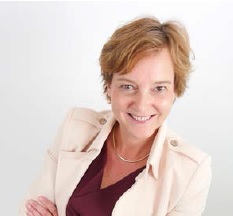 Anna van Poucke - Sectorleider KPMG Health